Online-Only Supplemental MaterialSupplemental Survey MethodsSurvey Instrument DevelopmentThe survey was developed using a participatory action research process. The following stakeholders formed the survey design team: three older adults with diabetes, two caregivers, two internal medicine physicians, two geriatricians, one endocrinologist, and one pharmacist. Team members met by video conference in three two-hour meetings to review relevant guidelines, define survey objectives and iteratively refine the content. To refine the survey for clarity, the survey was pilot-tested among three physicians (one general internist, one endocrinologist, and one medicine/pediatrics physician) using cognitive interviewing. All pilot-testers reported good understanding of the survey questions and minimal changes were made. The final survey was six pages and took approximately ten minutes to complete.Sampling of PhysiciansThe American Medical Association (AMA) Physician Masterfile is a list of all practicing U.S. physicians maintained by the AMA. From the AMA Physician Masterfile, physicians were first selected on the basis of meeting inclusion criteria of practicing in the outpatient setting and being of one the targeted primary specialties: general medicine (internal medicine, family medicine / general practice, or medicine-pediatrics), geriatrics, or endocrinology. A random sample of the targeted size was then selected from each specialty category. The response rate was calculated as the number of responding physicians (eligible or ineligible) divided by the total number of surveys delivered.Ascertainment of Physician CharacteristicsThe AMA Physician Masterfile provided data on physicians’ age, years in practice, and practice location. Physicians self-reported their demographics, primary specialty, and professional and practice characteristics. Self-reported data were used, rather than data from the AMA Masterfile, when both were available. For the 5.3% of respondents who selected multiple specialties, the primary specialty in the AMA Masterfile was used.Survey DistributionThe survey was mailed on June 7, 2021 in hand-addressed envelopes that included a $10 Amazon gift card, a stamped return envelope, and the option to respond online using a secure Qualtrics form. The first mailing was sent on June 7, 2021, and two follow-up mailings to nonrespondents were sent at approximately 12-week intervals. Subsequently, nonrespondents were then sent three email broadcasts at two- to four-week intervals. Email were provided by the AMA Physician Masterfile and 88% of physicians had emails available. Phone Calls to NonrespondentsWe placed phone calls to nonrespondents’ offices to ascertain physicians’ eligibility and whether the listed mailing address was accurate. For physicians who were ineligible, we documented reasons for ineligibility. We marked surveys as not able to be delivered if we were able to determine that they were mailed to an incorrect office address. If we were unable to reach the physician’s office, their eligibility status was not changed.Supplemental Table S1. Multinomial logistic regression models for association between predictors of interest and physicians’ actions in the base case of clinical scenarios Abbreviations: ADA, American Diabetes AssociationSupplemental Figure S1. Flow diagram of survey responses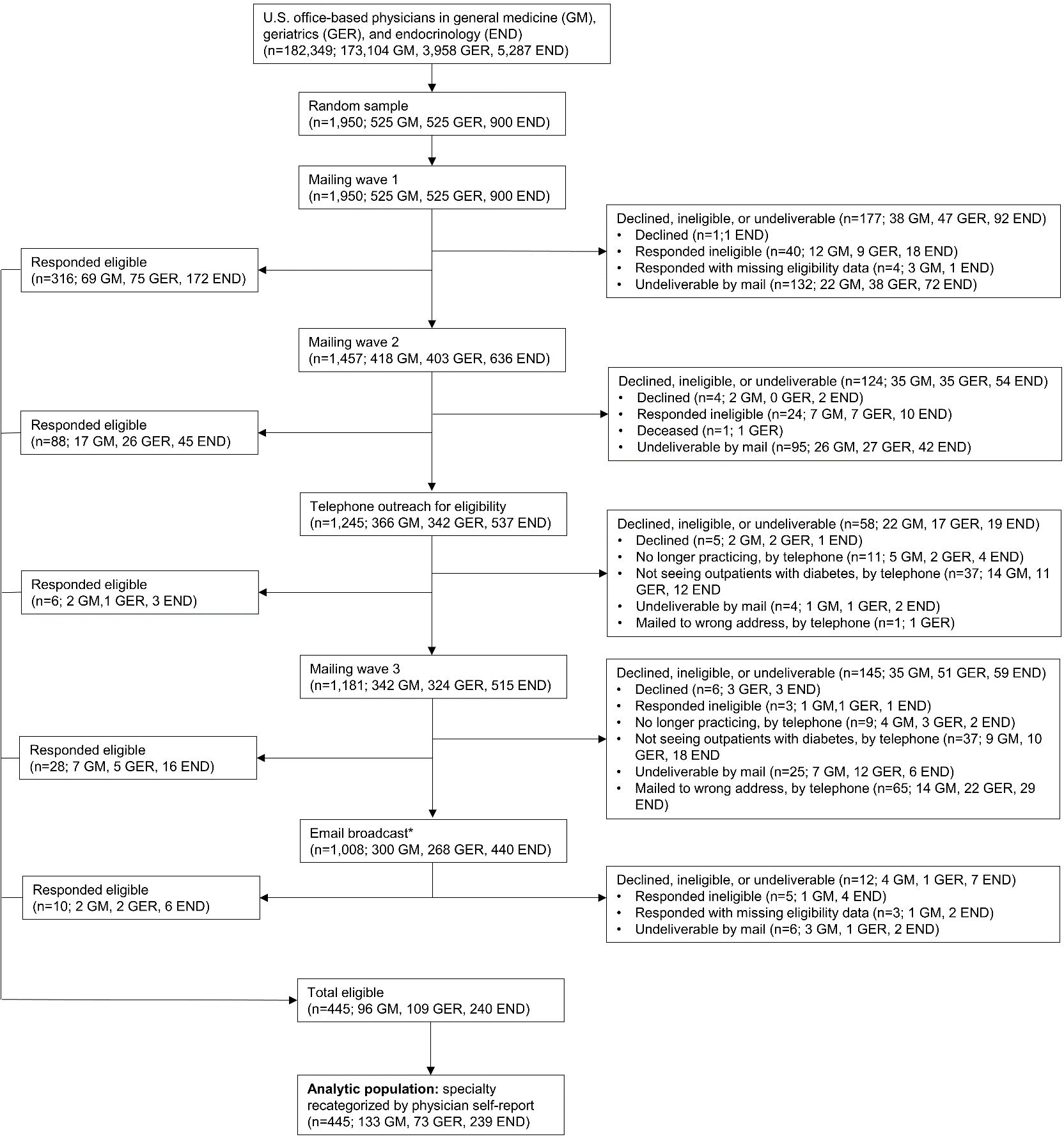 Abbreviations: GM, general medicine; GER, geriatrics; END, endocrinology. * Email broadcast was sent to the 87% of nonrespondents with available email adresses after mailing wave 3.Supplemental Table S2. Reasons for ineligibility among ineligible physicians (N=163)Supplemental Table S3. Comparison of characteristics from the AMA Masterfile between respondents and non-respondents who received the surveyData are n (% of column).* P-value compares characteristics by Chi-squared test or Wilcoxon rank sum test.Supplemental Table S4. Characteristics of included physicians by primary specialty Data are n (% of column) or mean (SD) where indicated. * P-value compares characteristic across specialties by Chi-squared test or Kruskal Wallis test.† There were 7.4% missing data for insurance type, and no missing data for age and years in practice.Supplemental Table S5. Physicians’ action in the base case of clinical scenarios, by primary specialtyData are n (% of column).* P-value compares action taken across specialties by Chi-squared testSupplemental Figure S2. Effect of a significant decline in the patient’s health on physicians’ modifications to sulfonylureas or insulin in three clinical scenarios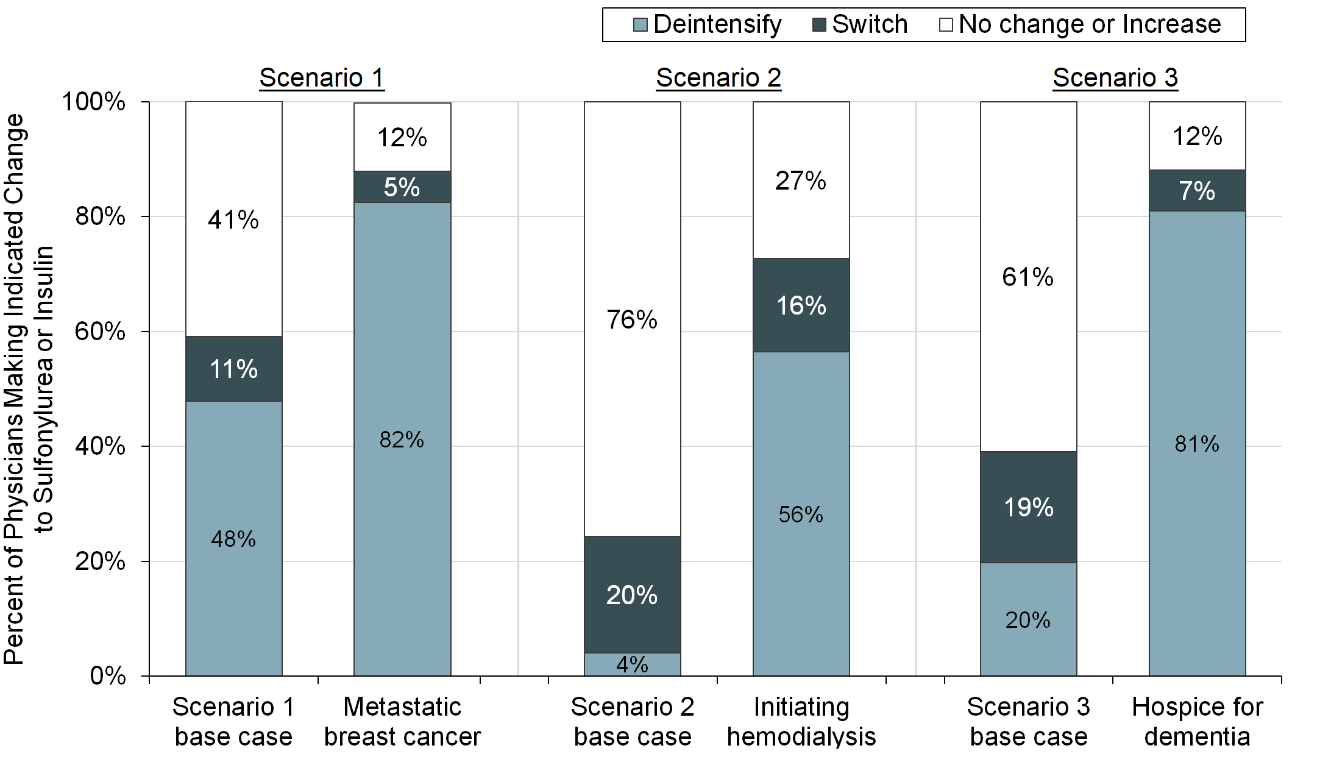 This stacked bar chart shows the percent of physicians deintensifying (decreasing or stopping), switching, or making no change or increasing the medication. Scenario 1 was a healthy patient with HbA1c 6.3% taking glimepiride. Scenario 2 was a patient with complex health and HbA1c 7.3% taking insulin glargine. Scenario 3 was a patient with poor health and HbA1c 7.7% taking glipizide. Shown is the base case of each scenario in which the patient reported no recent hypoglycemia or medication concerns, followed by variations in which the patient suffered a significant decline in health, which was different for each scenario.Supplemental Table S6. Percent of physicians decreasing, stopping, or switching hypoglycemia-causing medications in clinical scenario variations (all scenarios combined), overall and by primary specialtyData are % of column.* P-value compares action taken across specialties by Chi-squared testSupplemental Table S7. Physicians’ recommended HbA1c target for patients with good, complex, and poor health, overall and by primary specialtyData are n (% of column)* P-value compares HbA1c target category across specialties by Chi-squared testSupplemental Table S8. Association between physicians’ selected HbA1c targets and decreasing or stopping hypoglycemia-causing medications in clinical scenariosData shown are results of multinomial logistic regression models adjusted for physician specialty, comparing physicians’ selected HbA1c target relative to American Diabetes Association guidelines (predictor) with actions in clinical scenario of a patient with the same health status. Actions in clinical scenarios is a multi-level outcome: decreasing/stopping vs. switching vs. no change or increasing (reference outcome). Adjusted relative risk ratios (RRR) and adjusted proportions, obtained using predictive margins, are derived from the same model.Supplemental Table S9. Association between physicians’ selected HbA1c targets and the frequency of switching hypoglycemia-causing medications in clinical scenariosData shown are results of multinomial logistic regression models adjusted for physician specialty, comparing physicians’ selected HbA1c target relative to American Diabetes Association (ADA) guidelines (predictor) with actions in clinical scenario of a patient with the same health status. Actions in clinical scenarios is a multi-level outcome: decreasing/stopping vs. switching vs. no change or increasing (reference outcome). Adjusted relative risk ratios (RRR) and adjusted proportions, obtained using predictive margins, are derived from the same models.AnalysisPredictorsMulti-level outcomeAssociation between the clinical scenario (1, 2, or 3) and how physicians modified hypoglycemia-causing medicationsPredictor of interest:Clinical scenarioAdjusted for:Physician specialtyIncrease medicationDecrease medicationStop medicationSwitch medicationvs. No change (ref)Association between physicians’ recommended HbA1c target for older adults with good health and how physicians modified glimepiride in scenario 1 (patient with good health)Predictor of interest:Selected HbA1c target for older adults with good health relative to ADA guidelines (below, above, or at guidelines - reference) Adjusted for:Physician specialtyDecrease or stop medicationSwitch medicationvs. No change or increase (ref)Association between physicians’ recommended HbA1c target for older adults with complex health and how physicians modified insulin glargine in scenario 2 (patient with complex health)Predictor of interest:Selected HbA1c target for older adults with complex health relative to ADA guidelines (below, above, or at guidelines - reference)Adjusted for:Physician specialtyDecrease or stop medicationSwitch medicationvs. No change or increase (ref)Association between physicians’ recommended HbA1c target for older adults with poor health and how physicians modified glipizide in scenario 3 (patient with poor health)Predictor of interest:Selected HbA1c target for older adults with poor health relative to ADA guidelines (below, above, or at guidelines - reference)Adjusted for:Physician specialtyDecrease or stop medicationSwitch medicationvs. No change or increase (ref)Reason for ineligibilityN (%)Not providing outpatient care to older adults with diabetes110 (67.5)Retired or no longer practicing21 (12.9)Not practicing independently (trainee or fellow)21 (12.9)Primary specialty not general medicine, geriatrics or endocrinology10 (6.1)Deceased1 (0.6)CharacteristicRespondents (eligible and ineligible) N=608Non-respondentsN=1,015p-value*Age, years, mean (SD)53.2 (12.0)52.9 (11.8)0.64Gender0.37  Female292 (48.0)511 (50.3)  Male316 (52.0)504 (49.7)Years since residency graduation, mean (SD)26.1 (12.3)25.8 (11.7)0.77Metropolitan statistical area category0.43  A: ≥ 1,000,000415 (74.8)748 (77.9)  B: 999,999 - 250,00092 (16.6)134 (14.0)  C: 249,000 - 100,00045 (8.1)70 (7.3)  D: < 100,0003 (0.5)8 (0.8)Primary specialty category0.013  General medicine149 (24.5)304 (30.0)  Geriatrics152 (25.0)271 (26.7)  Endocrinology307 (50.5)440 (43.4)CharacteristicGeneral medicine(N=133)Geriatrics(N=73)Endocrinology (N=239)p-value*Age, years, mean (SD)†53.3 (11.5)50.9 (10.7)51.3 (12.5)0.19Gender0.36  Female59 (44.4)41 (56.2)127 (53.1)  Male73 (54.9)31 (42.5)111 (46.4)  Other gender1 (0.8)1 (1.4)1 (0.4)Race0.45  American Indian or Alaskan Native001 (0.4)  Asian31 (23.3)22 (30.1)54 (22.6)  Black or African American9 (6.8)2 (2.7)9 (3.8)  Native Hawaiian or other Pacific Islander01 (1.4)0  White86 (64.7)45 (61.6)159 (66.5)  Other race or multiple3 (2.3)06 (2.5)  No response4 (3.0)3 (4.1)10 (4.2)Ethnicity0.76  Hispanic or Latino6 (4.5)5 (6.9)16 (6.7)  Not Hispanic or Latino124 (93.2)65 (89.0)213 (89.1)  No response3 (2.3)3 (4.1)10 (4.2)Years in practice, mean (SD) †22.2 (12.3)18.9 (11.9)21.0 (12.2)0.11Hours per week in direct clinical care0.25  <2021 (15.6)18 (24.7)33 (13.8)  20-2922 (16.5)17 (23.3)49 (20.5)  30-3949 (36.8)23 (31.5)76 (31.8)  40+39 (29.3)13 (17.8)75 (31.4)  No response2 (1.5)2 (2.7)6 (2.5)Type of practice0.001  Private solo or group practice49 (36.8)16 (21.9)103 (43.1)  Hospital affiliated outpatient practice60 (45.1)34 (46.6)113 (47.3)  Health maintenance organization8 (6.0)8 (11.0)3 (1.3)  Community health center8 (6.0)4 (5.5)3 (1.3)  Non-federal government clinic1 (0.8)3 (4.1)4 (1.7)  Federal government clinic5 (3.8)5 (6.9)6 (2.5)  No response2 (1.5)3 (4.1)7 (2.9)Practice location<0.001  Urban45 (33.8)33 (45.2)105 (43.9)  Suburban57 (42.9)27 (37.0)115 (48.1)  Rural27 (20.3)9 (12.3)11 (4.6)  No response4 (3.0)4 (5.5)8 (3.4)Percent of patients with insurance type, mean (SD)†  Private36.7 (22.6)17.9 (19.6)44.9 (17.8)0.001  Medicare38.3 (21.9)57.1 (27.3)38.1 (14.0)0.001  Medicaid, Medicare/Medicaid, or other state program18.3 (19.7)21.4 (23.0)13.5 (15.7)0.027  Uninsured or self-pay6.7 (14.5)3.6 (6.7)3.5 (6.0)0.004Scenario and action takenGeneral Medicine(n=133)Geriatrics(n=73)Endocrinology (n=239)p-value*Scenario 1 – good health, HbA1c 6.3%0.001  No change57 (42.9)29 (39.7)94 (39.3)  Increase1 (0.8)1 (1.4)0  Decrease39 (29.3)22 (30.1)55 (23.0)  Stop31 (23.3)19 (26.0)47 (19.7)  Switch5 (3.8)2 (2.7)43 (18.0)Scenario 2 – complex health, HbA1c 7.3%<0.001  No change95 (72.5)56 (77.8)153 (64.6)  Increase19 (14.5)4 (5.6)6 (2.5)  Decrease3 (2.3)6 (8.3)9 (3.8)  Stop000  Switch14 (10.7)6 (8.3)69 (29.1)Scenario 3 – poor health, HbA1c 7.7%<0.001  No change79 (61.2)42 (58.3)135 (57.7)  Increase6 (4.7)03 (1.3)  Decrease14 (10.9)7 (9.7)11 (4.7)  Stop12 (9.3)19 (26.4)23 (9.8)  Switch18 (14.0)4 (5.6)62 (26.6)Scenario variation and action takenOverallGeneral MedicineGeriatricsEndocrinology p-value*Mild hypoglycemia<0.001  No change0.51.300.1  Increase0.10.300  Decrease33.934.538.732.3  Stop40.442.253.535.4  Switch25.121.77.832.3Severe hypoglycemia<0.001  No change1.42.02.30.7  Increase0.20.500  Decrease24.728.825.022.4  Stop46.445.362.542.0  Switch27.423.410.234.9Hypoglycemia emergency department visit<0.001  No change0.50.800.4  Increase0.10.300  Decrease19.122.521.216.7  Stop50.350.566.445.2  Switch30.126.012.437.7Significant decline in health<0.001  No change16.524.212.413.4  Increase0.61.800.1  Decrease21.414.523.024.8  Stop51.953.261.848.2  Switch9.66.42.813.4Aged 90 years (vs. late 70’s)<0.001  No change24.431.018.522.5  Increase0.41.300  Decrease19.616.325.019.7  Stop42.744.349.139.8  Switch13.07.17.418.0Polypharmacy (10+ drugs)<0.001  No change31.435.022.132.4  Increase0.82.30.50.1  Decrease13.010.718.412.7  Stop41.543.951.237.3  Switch13.28.27.817.6Patient desires less medication<0.001  No change34.840.928.533.3  Increase2.13.61.91.3  Decrease22.019.426.222.2  Stop27.229.437.922.2  Switch14.06.75.620.5Patient desires tight glycemic control<0.001  No change40.643.953.734.8  Increase11.718.512.07.9  Decrease8.18.011.17.2  Stop5.25.49.33.8  Switch34.424.413.946.2Drug cost precludes switching<0.001  No change51.055.641.551.4  Increase1.63.101.3  Decrease18.412.519.821.3  Stop28.928.838.725.8Recommended HbA1c targetOverall(n=445)General Medicine(n=133)Geriatrics(n=73)Endocrinology (n=239)p-value*Patients with good health0.023  <6.5%74 (17.0)25 (19.1)10 (14.3)39 (16.6)  <7.0%260 (59.6)81 (61.8)32 (45.7)147 (62.6)  <7.5%77 (17.7)17 (13.0)20 (28.6)40 (17.0)  <8.0%24 (5.5)7 (5.3)8 (11.3)9 (3.8)  <8.5%1 (0.2)1 (0.8)00  <9.0%0000  No specific target0000Patients with complex health0.027  <6.5%2 (0.5)1 (0.8)01 (0.4)  <7.0%57 (13.0)23 (17.7)6 (8.3)28 (11.9)  <7.5%146 (33.3)44 (33.9)14 (19.4)88 (37.3)  <8.0%194 (44.3)50 (38.5)41 (56.9)103 (43.6)  <8.5%27 (6.2)7 (5.4)9 (12.5)11 (4.7)  <9.0%10 (2.3)5 (3.9)2 (2.8)3 (1.3)  No specific target2 (0.5)002 (0.9)Patients with poor health<0.001  <6.5%4 (0.9)3 (2.3)01 (0.4)  <7.0%13 (3.0)8 (6.2)1 (1.4)4 (1.7)  <7.5%34 (7.8)9 (6.9)5 (6.9)20 (8.5)  <8.0%161 (36.8)51 (39.2)15 (20.8)95 (40.4)  <8.5%95 (21.7)16 (12.3)17 (23.6)62 (26.4)  <9.0%63 (14.4)21 (16.2)17 (23.6)25 (10.6)  No specific target67 (15.3)22 (16.9)17 (23.6)28 (11.9)Physicians’ actions in scenario 1 – healthy patient, HbA1c 6.3%Physicians’ actions in scenario 1 – healthy patient, HbA1c 6.3%Physicians’ actions in scenario 1 – healthy patient, HbA1c 6.3%HbA1c target for older adults with good healthProportion of physicians decreasing or stopping RRR (95% CI) for decreasing or stoppingp-valueBelow guidelines22.9%0.29 (0.16-0.53)<0.001At guidelines (<7.0-7.5%)52.1%(reference)Above guidelines55.3%1.77 (0.66-4.72)Physicians’ actions in scenario 2 – complex health, HbA1c 7.3%Physicians’ actions in scenario 2 – complex health, HbA1c 7.3%Physicians’ actions in scenario 2 – complex health, HbA1c 7.3%HbA1c target for older adults with complex healthProportion of physicians decreasing or stoppingRRR (95% CI) for decreasing or stoppingp-valueBelow guidelines1.6%0.23 (0.06-0.82)0.06At guidelines (<8.0%)6.9%(reference)Above guidelines2.3%0.39 (0.05-3.09)Physicians’ actions in scenario 3 – poor health, HbA1c 7.7%Physicians’ actions in scenario 3 – poor health, HbA1c 7.7%Physicians’ actions in scenario 3 – poor health, HbA1c 7.7%HbA1c target for older adults with poor healthProportion of physicians decreasing or stoppingRRR (95% CI) for decreasing or stoppingp-valueBelow guidelines9.0%0.25 (0.14-0.47)<0.001At guidelines (<8.5% or no target)27.1%(reference)Above guidelines35.6%1.34 (0.70-2.56)Physicians’ actions in scenario 1 – healthy patient, HbA1c 6.3%Physicians’ actions in scenario 1 – healthy patient, HbA1c 6.3%Physicians’ actions in scenario 1 – healthy patient, HbA1c 6.3%HbA1c target for older adults with good healthProportion of physicians switchingRRR (95% CI) for switchingp-valueBelow guidelines19.1%1.56 (0.73-3.30)0.08At guidelines (<7.0-7.5%)9.0%(reference)Above guidelines21.7%4.38 (1.07-17.86)Physicians’ actions in scenario 2 – complex health, HbA1c 7.3%Physicians’ actions in scenario 2 – complex health, HbA1c 7.3%Physicians’ actions in scenario 2 – complex health, HbA1c 7.3%HbA1c target for older adults with complex healthProportion of physicians switchingRRR (95% CI) for switchingp-valueBelow guidelines21.7%1.37 (0.81-2.31)0.10At guidelines (<8.0%)16.2%(reference)Above guidelines32.0%2.46 (1.06-5.71)Physicians’ actions in scenario 3 – poor health, HbA1c 7.7%Physicians’ actions in scenario 3 – poor health, HbA1c 7.7%Physicians’ actions in scenario 3 – poor health, HbA1c 7.7%HbA1c target for older adults with poor healthProportion of physicians switching RRR (95% CI) for switchingp-valueBelow guidelines21.4%0.87 (0.51-1.48)0.50At guidelines (<8.5% or no target)19.5%(reference)Above guidelines11.1%0.56 (0.21-1.48)